Supplementary Material forCrystal structure of rilpivirine hydrochloride, N6H19C22ClPetr Buikin,1,2 Alexander Korlyukov,1 Roman Svetogorov,3 Nadezhda Bakuleva,3 Roman Novikov,4 and Anna Vologzhanina1,a)1 A. N. Nesmeyanov Institute of Organoelement Compounds RAS, Vavilova str. 28, 119334 Moscow, Russia2 Institute of General and Inorganic Chemistry RAS, Leninsky Prosp. 31,119991, Moscow, Russia.3 Kurchatov Institute, National Research Center, Pl. Akad. Kurchatova 1, 123182 Moscow, Russia4 N. D. Zelinsky Institute of Organic Chemistry, RAS. Leninsky Prosp. 47, 119991 Moscow, Russia.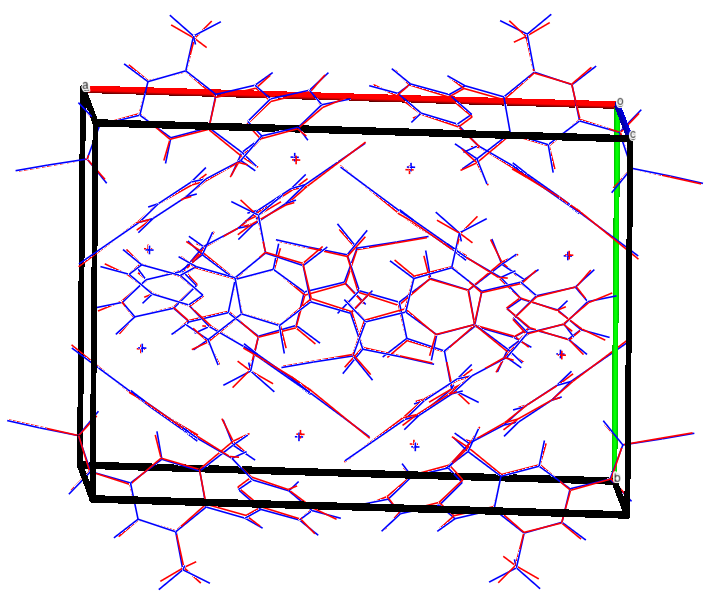 Figure S1. Unit cells of the optimized (blue) and refined (model I, red) models.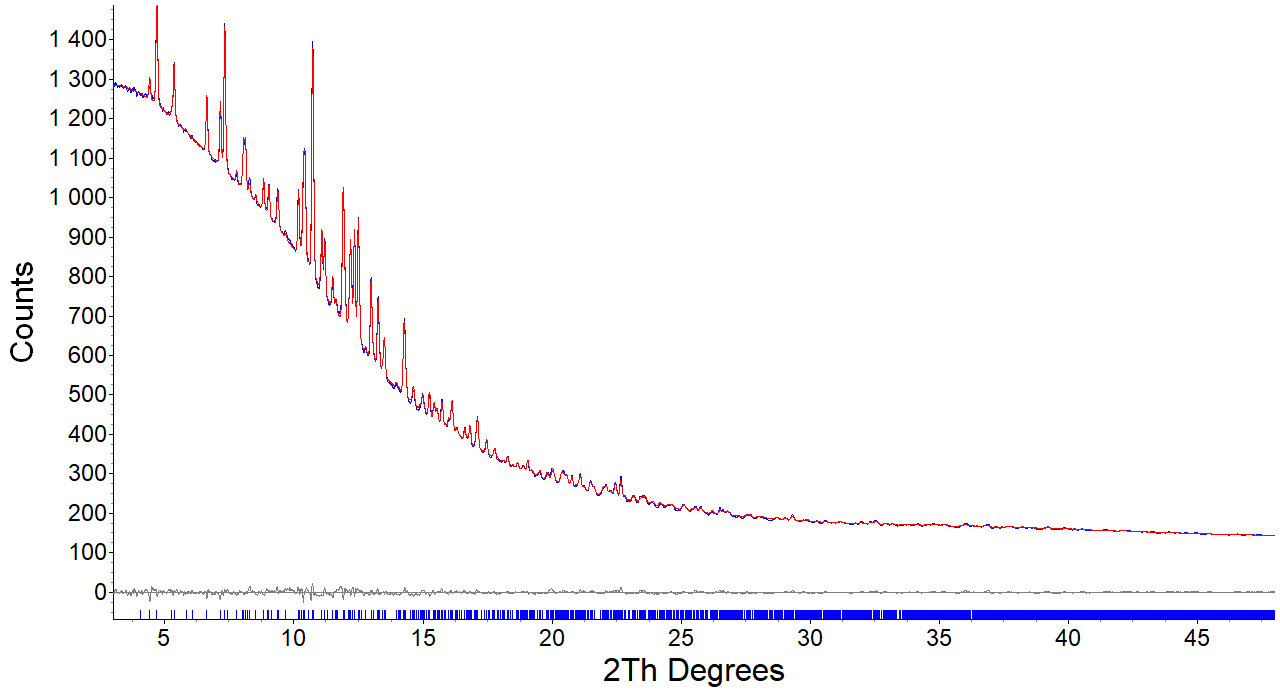 a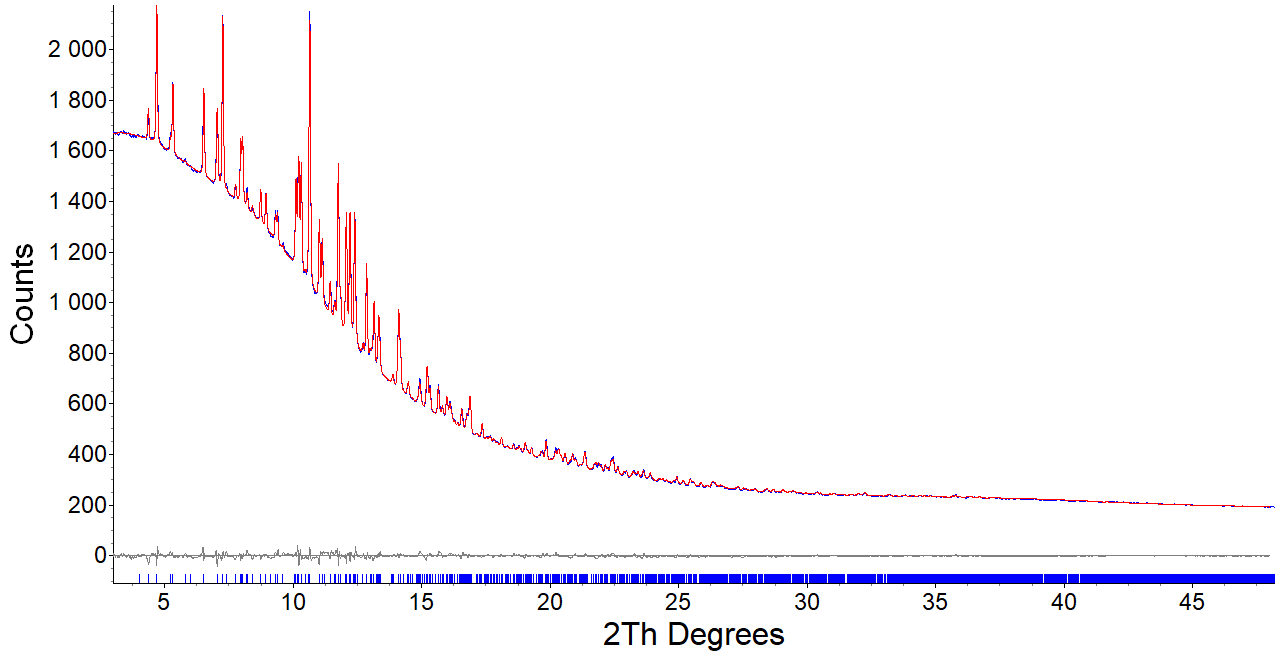 b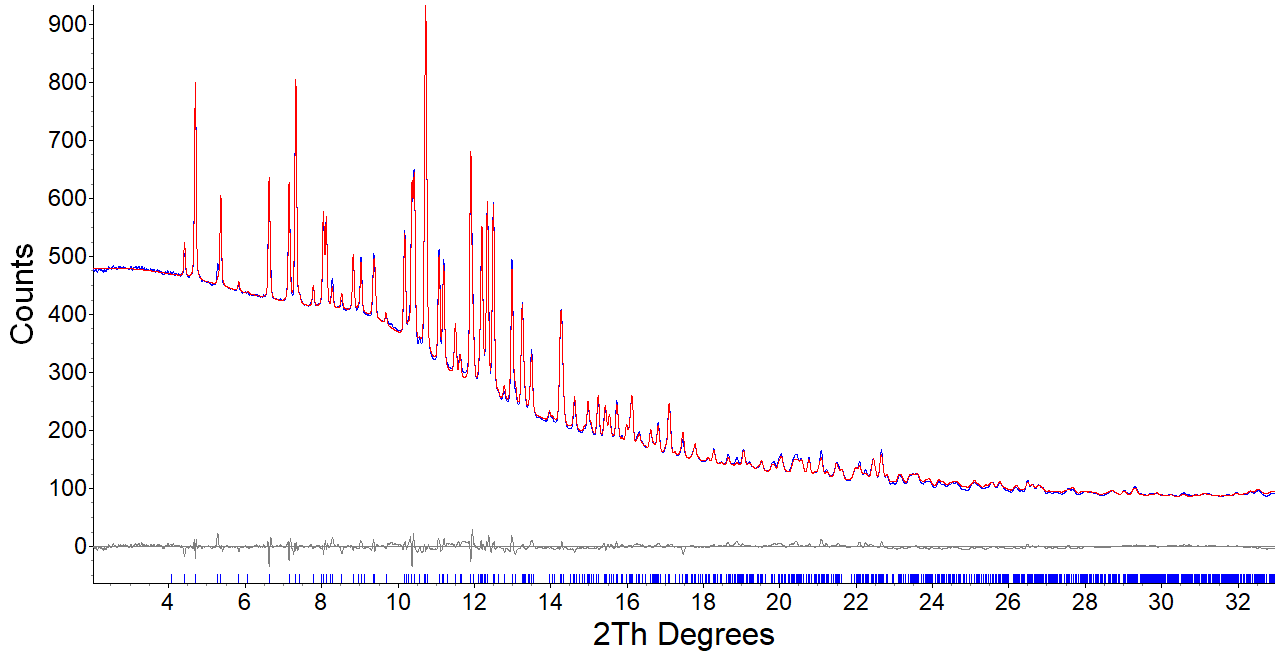 cFigure S2. XRD patterns of I (a), II and III. Red and blue lines correspond to the calculated profile and experimental pattern respectively. The bottom trace shows the difference curve.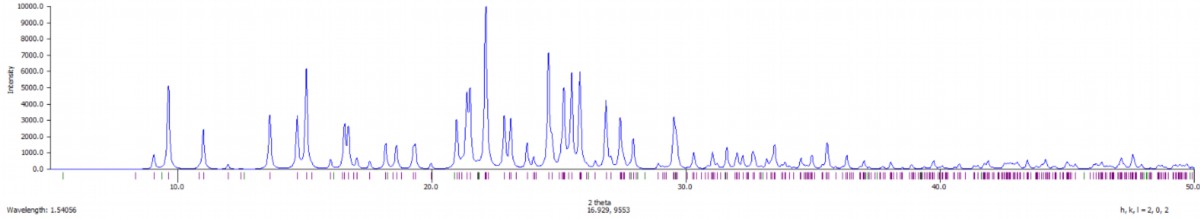 Figure S3. Theoretical XRD pattern for IV for CuKα-radiation.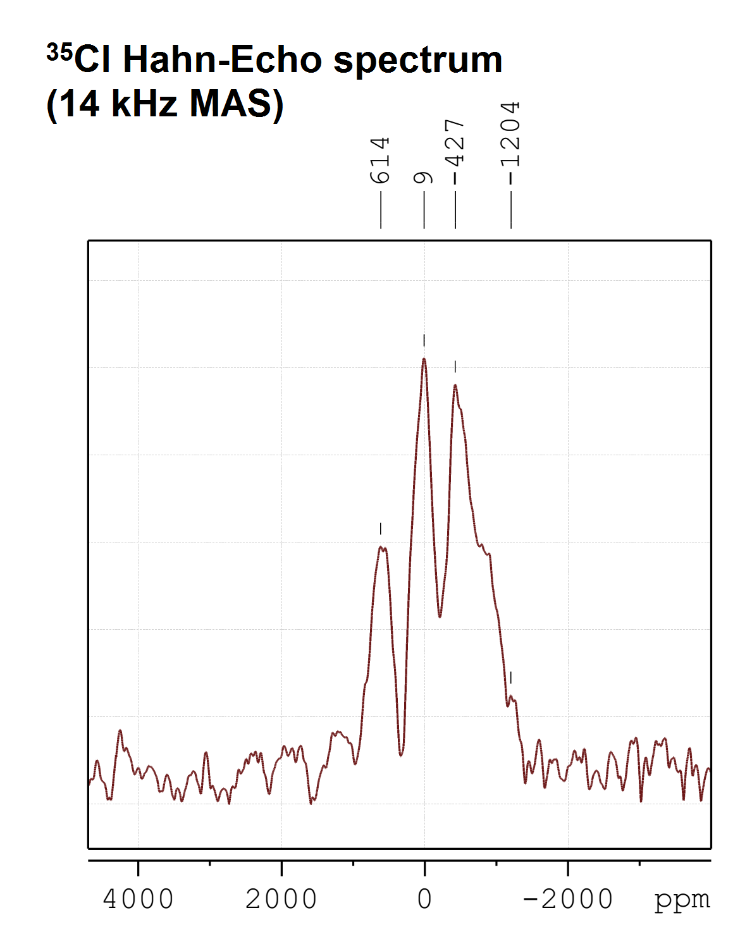 Figure S4. 35Cl Hahn-Echo solid-state NMR spectrum (14 kHz MAS) of powder Rilpivirin-HCl.Table S1. Characteristic peak positions and intensities for sample II (λ = 0.75 Å)Table S2. Characteristic peak positions and intensities for sample IV (λ = 0.75 Å)Atomic coordinates of the optimized modelCELL 0.71075 19.430542 13.094307 17.102518 90 109.393692 90LATT 7SYMM -X,+Y,0.5-ZCl2      0.39352  0.15220  0.34729 N8       0.21437  0.50969  0.45734 N11      0.12136  0.50352  0.51697 N24      0.19848  0.59550  0.33595 N28      0.64558  0.35317  0.36761 N37      0.22971  0.41657  0.57857 N47      0.53189  0.13362  0.61798 C3       0.18935  0.47761  0.51573 C16      0.07601  0.55953  0.45350 C24      0.09788  0.59123  0.38966 C32      0.17048  0.56582  0.39398 C40      0.27145  0.56859  0.34189 C42      0.28304  0.47680  0.30511 C50      0.35444  0.44799  0.31529 C64      0.41381  0.50929  0.36027 C72      0.40000  0.60160  0.39411 C80      0.32921  0.63255  0.38633 C82      0.22001  0.40997  0.25889 C96      0.31624  0.72887  0.42668 C101     0.48887  0.48123  0.37175 C108     0.51171  0.38859  0.35487 C116     0.58535  0.37012  0.36305 C125     0.29468  0.36577  0.58518 C133     0.33360  0.32346  0.66297 C141     0.39525  0.26458  0.67331 C149     0.41968  0.24704  0.60563 C157     0.38191  0.29151  0.52827 C165     0.32042  0.35063  0.51819 C173     0.48149  0.18469  0.61360 H3       0.10419  0.47401  0.56373 H16      0.02234  0.57746  0.45656 H24      0.06138  0.63471  0.33855 H32      0.16411  0.62546  0.28043 H34      0.36336  0.37700  0.28688 H48      0.44574  0.64986  0.42873 H50      0.17733  0.45216  0.21135 H58      0.19373  0.37823  0.30141 H66      0.23839  0.34626  0.22935 H80      0.31397  0.71200  0.48881 H88      0.26451  0.76568  0.39176 H96      0.36108  0.78276  0.43374 H102     0.52985  0.54077  0.39613 H108     0.47422  0.32410  0.33396 H117     0.20341  0.39404  0.61947 H125     0.31478  0.33670  0.71550 H133     0.42397  0.23102  0.73362 H141     0.39972  0.27697  0.47512 H149     0.29189  0.38462  0.45837Table S3. Calculated and experimental chemical shifts for sample IV.ISO c.s. – calculated isotropic chemical shiftStandard value – the value of ISO c.s. calculated for 13C (orthorhombic SiMe4) and 15N (crystalline ammonia)δcalc – chemical shift calculated as ISO c.s. - Standard valueδexp – experimental value of chemical shiftδcalccorr – the values of δcalc corrected with linear regression (Fig. S5)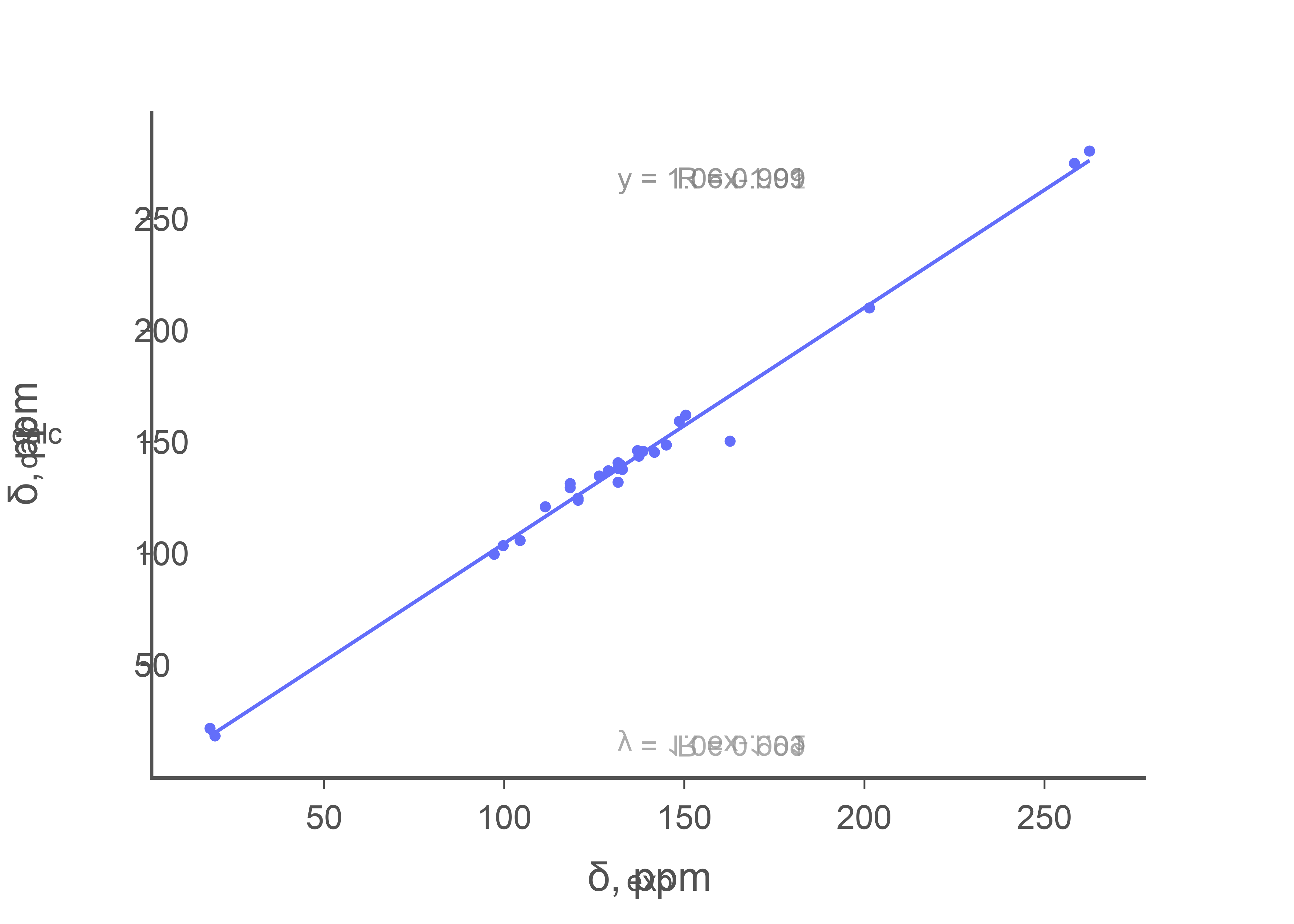 Figure S5. δexp vs δcalc plot.HKLdobs (Å)dcalc (Å)∆d2θobs (°)2θcalc (°)∆2θI/Io11010.702610.85000.14744.01593.9600-0.05590.771-1-19.84639.8400-0.00634.36534.37000.00470.812009.16049.1500-0.01044.69234.70000.00771.001118.22098.2000-0.02095.22905.24000.01100.780028.08408.0800-0.00405.31765.32000.00240.8720-27.40137.3900-0.01135.80855.82000.01150.730206.59336.5800-0.01336.52106.53000.00900.850216.10526.1000-0.00527.04307.05000.00700.801125.92205.9100-0.01207.26117.27000.00890.993105.54155.5300-0.01157.76047.77000.00960.682-2-15.40235.4000-0.00237.96077.97000.00930.762205.35135.3500-0.00138.03678.04000.00330.771-1-35.23885.24000.00128.20978.21000.00030.680225.10945.11000.00068.41798.42000.00210.642-2-24.92324.9200-0.00318.73708.74000.00300.673114.81614.8100-0.00618.93158.95000.01850.673-1-34.62134.6200-0.00139.30909.32000.01110.634004.58024.5800-0.00029.39269.3900-0.00260.631134.47744.48000.00269.60889.61000.00120.5720-44.25644.2500-0.006410.109010.12000.01100.691-3-14.21374.2100-0.003710.211610.2100-0.00160.720234.17274.1700-0.002710.312210.32000.00780.720044.04204.0400-0.002010.646710.65000.00331.004-2-13.90633.91000.003711.017511.02000.00250.603-1-43.86683.8600-0.006811.130611.14000.00940.584203.76173.7600-0.001711.442711.45000.00730.505-1-13.70493.0000-0.704911.618611.63000.01150.471323.66323.6600-0.003211.751311.76000.00870.703303.56753.57000.002512.067512.07000.00250.623-3-23.52613.5200-0.006112.209812.22000.01020.622233.47533.4700-0.005312.389012.40000.01110.633133.38723.39000.002912.712812.72000.00720.393313.34983.35000.000212.855312.86000.00470.531-1-53.27633.28000.003713.144913.15000.00510.46HKLdobs (Å)dcalc (Å)∆d2θobs (°)2θcalc (°)∆2θI/Io1-1-19.80369.8000-0.00364.38434.3800-0.00430.502009.16519.1600-0.00514.68994.70000.01010.821118.19388.1900-0.00385.24635.25000.00370.470028.06748.07000.00265.32855.33000.00150.600206.54726.5400-0.00726.56706.57000.00300.610216.06676.0600-0.00677.08777.09000.00230.591125.90665.9000-0.00667.28027.29000.00980.813105.53705.54000.00307.76697.7600-0.00690.432-2-15.37725.38000.00287.99808.00000.00200.562205.32755.33000.00258.07288.0700-0.00270.571-1-35.22395.2200-0.00398.23318.2300-0.00310.450225.08375.0800-0.00378.46068.4600-0.00060.412-2-24.90184.9000-0.00188.77518.78000.00490.483114.81164.7900-0.02168.94008.98000.04000.493-1-34.61354.6100-0.00359.32489.33000.00530.474004.58264.5800-0.00269.38779.39000.00230.631134.46704.47000.00309.63129.6300-0.00120.3920-44.24844.25000.001610.128010.13000.00210.561-3-14.18634.19000.003710.278810.28000.00120.590234.15594.16000.004210.354210.36000.00580.610044.04204.0300-0.012010.646710.67000.02331.004-2-13.89813.90000.001911.040811.0400-0.00080.523-1-43.85943.86000.000611.152011.1500-0.00200.494203.75433.7500-0.004311.465111.4600-0.00510.385-1-13.70493.7000-0.004911.618611.62000.00140.331323.64373.6400-0.003711.814411.82000.00560.623303.55173.5500-0.001712.121712.1200-0.00170.533-3-23.51003.51000.000012.266312.27000.00380.592233.46533.4600-0.005312.424912.43000.00510.573133.38273.3800-0.002712.729812.73000.00020.273313.33613.34000.003912.908212.91000.00180.461-1-53.26843.27000.001713.176913.18000.00310.41Atom labelISO c.s., ppmStandard value, ppmδcalc, ppmδexp, ppmδcalccorr, ppmN4226.716.4210.2201.4212.4N6156.316.4139.8132.3139.1N10151.316.4134.8126.4132.9N22297.016.4280.5262.5277.2N23137.516.4121.0111.4117.0N31291.516.4275.1258.3272.7C5182.532.1150.4162.7171.4C7180.832.1148.7145.0152.6C8135.732.1103.699.7104.6C9194.232.1162.1150.4158.3C11178.032.1145.9138.5145.7C16175.832.1143.7137.4144.6C15164.132.1132.0131.6138.4C14169.932.1137.8132.8139.7C13169.332.1137.2128.9135.5C12178.332.1146.2137.0144.1C1853.732.121.618.318.3C1750.332.118.319.719.8C1919.432.1159.3148.6156.4C20131.832.199.797.2101.9C21161.732.1129.6118.3124.3C24177.532.1145.5141.7149.1C25156.932.1124.8120.5126.6C26170.332.1138.3131.6138.4C27138.032.1105.9104.4109.6C28172.832.1140.8131.6138.4C29156.032.1124.0120.5126.6C30163.532.1131.4118.3124.3